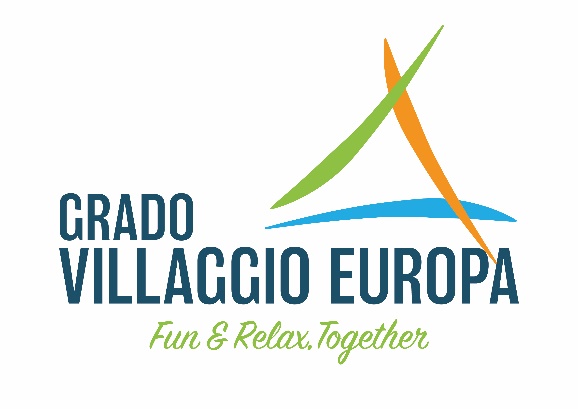 Die Preise enthalten Parkplatz für ein Auto, Kinder bis 3 Jahre, Strand und Wasserparkeintritt, Freizeitunterhaltung, warme Duschen, Strom 6 A. Autos müssen auf Parkplätze ausserhalb des Pinienwaldes geparkt werden.
Als Fläche des Stellplatzes muss man betrachten, dass 15 qm für den Parkplatz des Autos berechnet werden,das im Parkplatz ausser vom Pinienwald geparkt wird. Der zugewiesene Platz versteht sich jeweilig für ein einziges Zelt, einen Wohnwagen oder ein Wohnmobil.
Wir empfehlen ein Stromleitung und ein Gummi Wasserschlauch von ca 25 m.Kurtaxe ist im Preis nicht imbegriffen und ist am Ort zu zahlen: euro 1,00 pro Erwachsene (ab 18 Jahren) pro Nacht. Die Steuer ist für die ersten 14 Nächte bei einem Aufenthalt zu entrichten. Zertifizierte Schwerbehinderte und ihre Betreuungsperson sind gebührenfrei.Evtl. Erhöhungen im Steuerrecht sind in den Preisen nicht imbegriffen.Von 06/7 bis 24/8 Mindestaufenthalt von 5 Nächte.In der Vor/Nachsaison konnten einige Einrichtungen nicht im Betrieb sein.Strand Service von 01/5 bis 23/9/2023
Freizeitunterhaltung von 01/4 bis 17/9/2023
Wasserpark von 01/5 bis 23/9/2023RESERVIERUNG: Die Reservierung von Stellplätze wird durch eine Anzahlung von 50%
des Gesamtbetrages festgesetzt. Überweisungen sind zu entrichten an: VTE Villaggio
Turistico Europa Srl – Via Monfalcone 12 -34073 Grado (GO)ANKUNFT: von 12:00
ABFAHRT: bis 12:00Zahlungsmittel: Wir weisen darauf hin, dass Rechnungen in bar (gemäß geltender Gesetzgebung 231/2007 art.49 co. 1 und co 3 bis: Bargeldzahlungen zu einem Ausmass von euro 4.999,00)
per EC-Karte,Visa,Mastercard beglichen werden können.SALDOBETRAG: 1 Tag vor der Abfahrt in den Kassenöffnungzeiten (7:00 – 23:00)STORNOBEDINGUNGEN:bis 15 Tagen vor der Ankunft € 26,00vom 14 bis 7 Tagen vor der Ankunft 50% des Gesamtbetragesvom 6 bis 0 Tagen vor der Ankunft 80% des GesamtbetragesEs werden keine Abzüge oder Rückerstattungen für verspätete Ankünfte oder vorzeitige AbreisenWir empfehlen den Abschluss einer Reiserückrittskostenversicherung bei einem Anbieter Ihrer Wahl.Spezielle Wünsche hinsichtlich Stellplatznummer werden soweit als möglich berücksichtigt, jedoch ohne dies zu garantieren.Mini Pauschale vom 20/4 bis 16/6 oder vom 18/8 bis 21/9/2023CAMPEGGIO PER NOTTE (in Euro)Campingplatz pro Nacht/Euro Camping per night in Euro20/4-19/5
07/9-22/919/5-15/6
31/8-07/915/6-06/7
24/8-31/806/7-24/8ADULTO ( > 15 anni)7,5010,5012,5015,00RAGAZZO (9-14 anni) e SENIOR ( > 65 anni)5,509,5011,0013,00BAMBINO (3-8 anni)Gratis6,007,0011,00NEONATO (0-2 anni)GratisGratisGratisGratisPIAZZOLA STANDARD SMALL (tende)9,5014,0015,0017,00PIAZZOLA STANDARD MEDIUM (solo 6A) (fino a 60 mq)12,0016,0018,5021,00PIAZZOLA STANDARD LARGE (solo 6A) (fino a 80 mq)13,0017,5020,5024,00PIAZZOLA STANDARD EXTRA LARGE (solo 6A) (da 80 mq)14,5021,0024,0028,50PIAZZOLA COMFORT MEDIUM (acqua+scarico+10A) (fino a 60 mq)16,0020,0022,5025,00PIAZZOLA COMFORT LARGE (acqua+scarico+10A) (fino a 80 mq)17,0021,5024,5027,00PIAZZOLA COMFORT EXTRA LARGE (acqua+scarico+10A) (da 80 mq)18,5024,5028,0032,502° AUTO IN PARCHEGGIO ESTERNO3,503,503,503,50RIMORCHIO IN PARGHEGGIO3,504,505,505,50MOTO3,003,504,004,50CANE*3,00-----*Ai cani è sempre vietato l'accesso alla spiaggia, al mare, alle piscine e alle unità abitative e comunque alle altre zone comuni. Il cane è permesso solo nel periodo di bassa stagione*Ai cani è sempre vietato l'accesso alla spiaggia, al mare, alle piscine e alle unità abitative e comunque alle altre zone comuni. Il cane è permesso solo nel periodo di bassa stagione*Ai cani è sempre vietato l'accesso alla spiaggia, al mare, alle piscine e alle unità abitative e comunque alle altre zone comuni. Il cane è permesso solo nel periodo di bassa stagione*Ai cani è sempre vietato l'accesso alla spiaggia, al mare, alle piscine e alle unità abitative e comunque alle altre zone comuni. Il cane è permesso solo nel periodo di bassa stagione*Ai cani è sempre vietato l'accesso alla spiaggia, al mare, alle piscine e alle unità abitative e comunque alle altre zone comuni. Il cane è permesso solo nel periodo di bassa stagione